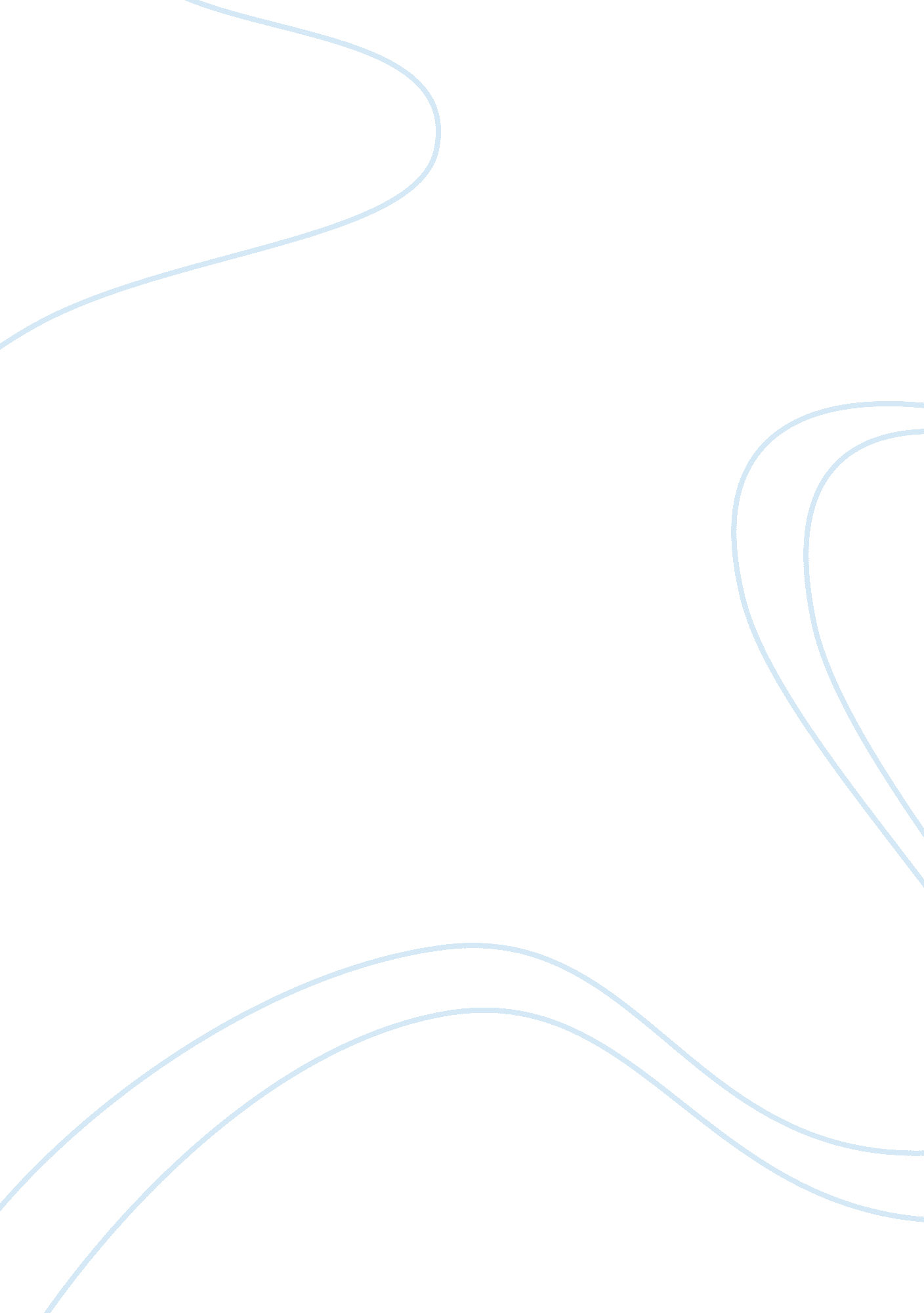 I have to tweet my status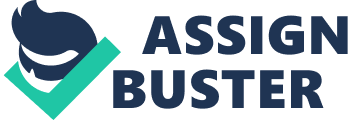 Freshman Composition ICompare and Contrast EssayI Have to Tweet My StatusIt??™s late at night and I have nothing to do, I??™m deciding to sign in on Facebook. No, wait I should go on Twitter! But I want to see if any of my friends are online, so I??™m going on Facebook. Then again, I could just tweet what I??™m thinking and call it a night. If you can??™t tell already, the social networking has taken over my life. But which one is better, Twitter or FacebookSocial networking is a powerful force in today??™s world. Not just for young tweens and teenagers, but also for adults as well. Facebook and Twitter are the top two social networking sites used around the world. Two very similar, but also very different sites, they have the same uses, but the terms are labeled differently. Ultimately they have the same goal to connect people around the world. Both sites are used to connect people without having to physically meet them. People can reconnect with old friends, or make new ones. Not only are these sites online, but if a person has a smart phone like an iPhone, it can be downloaded as an application for use. These sites are a simple click away to a great social life. The similarities between the two sites are obvious. The tricky thing with these sites is the ability to do the same things and have the same use, but the functions are labeled differently. On Facebook users post a status, on Twitter users tweet. The terms ??? post??? and ??? tweet??? have the same uses. For example if a person want to type down what they are thinking like, ??? I love Freshman Composition I!??? then a user would put it on Facebook. This procedure is called posting a status. If a person wants to display the same thought on Twitter, it is called tweeting. Both of the sites use an area to put a tweet or a post. On Facebook it is called a timeline, while on Twitter it is called a twitter log (TL.) If a person is a user of either of these sites, they have specific names. Facebook has friends, while Twitter has followers. People can like a status on Facebook and Favorite a tweet on Twitter if they like a certain post or tweet. And if they want others to see a post or tweet they enjoy, users can share another friend??™s status, and retweet a particular tweet. The differences in these sites are not as noticeable, but as a fond user of both of them, I will be able to inform you. In Facebook, users can post a Status, send messages, upload pictures, and they can even poke someone. All of these cool effects are techniques to become closer to users of Facebook. Most people??™s username in Facebook is just their boring name, unless their name is Keri Mays. Users for Facebook can see all of their friend??™s statuses on their timeline. Facebook users have many friends and can instantly chat with other users on instant message (IM.) Users can see who else is online or on a mobile device, like a cell phone, while online themselves. On profiles, users have a profile and a cover photo. A profile photo is a small picture that people use to show other users what they look like. Typically it is a picture of them. A cover photo is a background photo that shows the personality of the user. It is usually a group photo with friends and family or a graphic picture like nature or a famous quote. Users can put information about themselves on their profile like, where they live, hometown, occupation, and relationship status. Facebook is a good asset when it comes to finding out information about personal lives. If a user finds someone??™s post interesting, then they can either like or share it by posting it on their own profile. Twitter is different than Facebook because users can only read tweets from people that they are following. Users can tweet, retweet, favorite tweets, quote tweets, and twitpic a picture. Twitpicing is the same use as sharing a photo on Facebook. Users upload a photo on the website so followers can see. On Twitter usernames like Keri_aMaysing or _kerrbearr are often used instead of using a common name. A mention is a way for users to have direct conversations with followers. Users can mention a follower by using the [email protected] ??? button. It??™s formally called a direct tweet in the Twittersphere. Users can follow a favorite celebrity or politician to keep up with the mainstream media. Users can put personal information about where they live and put an extra uniform resource locator (URL) to direct followers to another cite about them, like Tumblr. Also, users have a Bio, a paragraph consisting of 140 characters describing themselves however they please. Users have a profile photo, cover photo, personalize backdrops, and change the font color for their viewpoint of a TL. A profile photo is the same as Facebook. It typically is a picture of the user. A header is the same as the cover photo, a background picture that displays the personality to other users. To personalize a backdrop a user can go to settings and change the color of their twitter log like to lime green and hot pink instead of plain white and blue. Facebook and Twitter are both popularly used around the world. People are always looking for simple ways to reconnect with people. Facebook makes it easy by sharing pictures and posting statuses. Twitter makes it easy by retweeting tweets and twitpicing. There are several different social networking sites but these two are the most interesting to me because it is so fast and always changing. It keeps me interested on what is going on in my peers lives but also in the media life too. Technology has come a long way and I cannot wait to see what is next to play in the social network. 